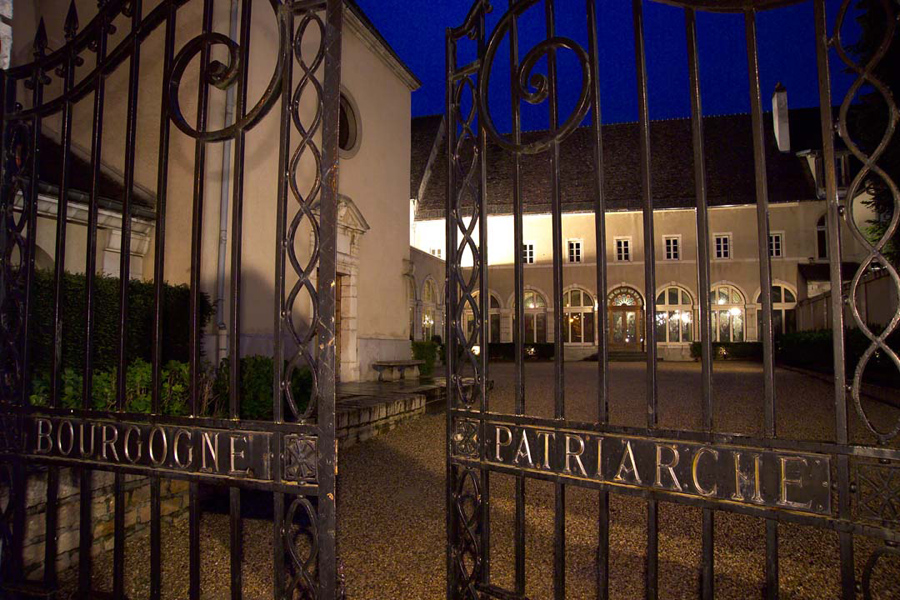 DÉROULEMENTDans l’ancien couvent du 17ème siècle, voyagez au cœur des vins dans les plus grandes caves de Bourgogne. Un sommelier conseil vous guidera à travers ce labyrinthe de galeries où reposent des millions de bouteilles. Une dégustation au verre vous sera proposée. Ensuite, rendez-vous dans un de nos caveaux qui vous sera entièrement dédié pour un repas délicieux.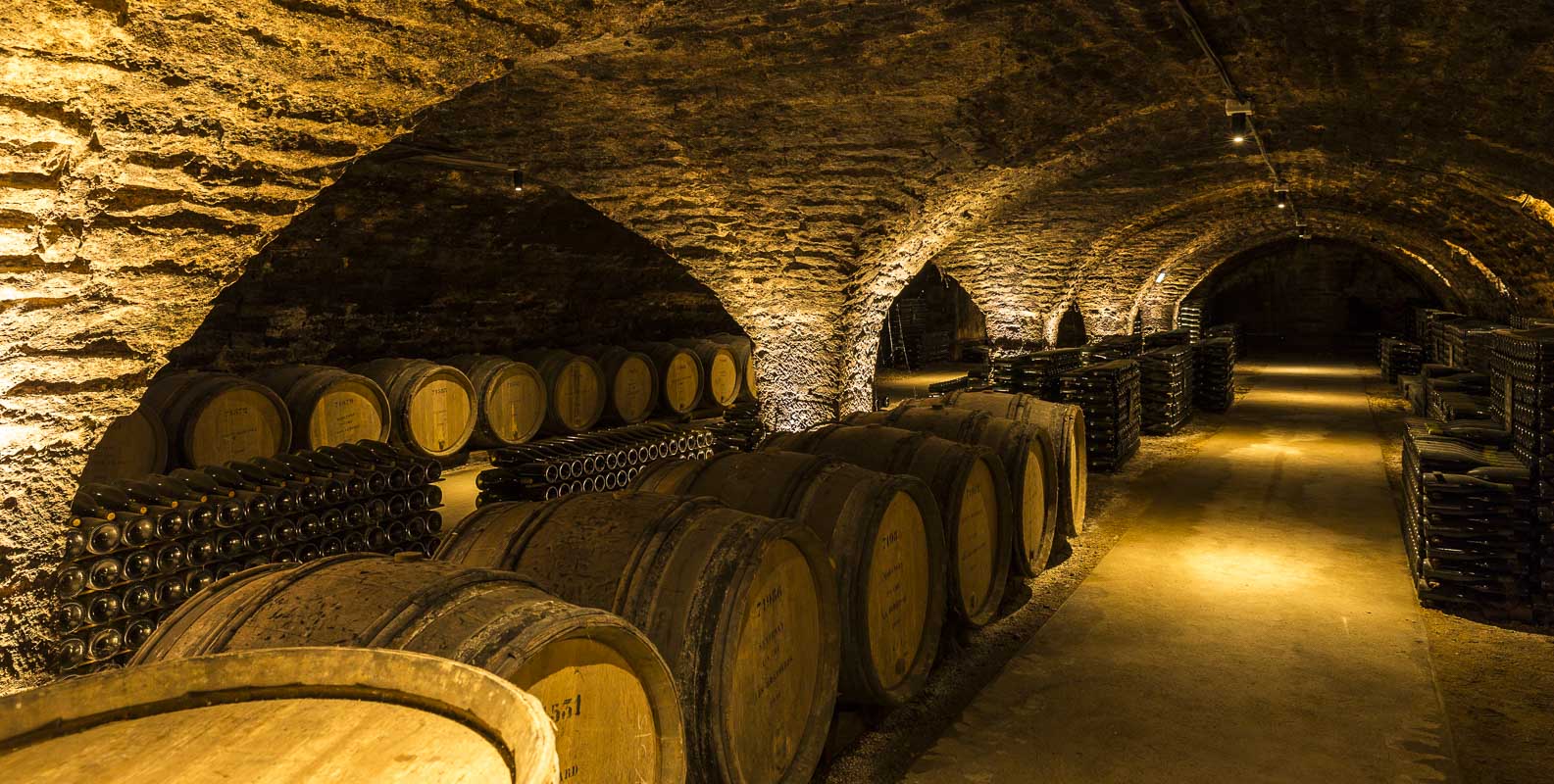 DÉGUSTATION - 8 VINS2 blancs : Meursault, Chassagne-Montrachet6 rouges : Chambolle-Musigny, Gevrey-Chambertin, Beaune 1er Cru, Pommard 1er Cru, Corton Grand Cru, Clos-Saint-Denis Grand Cru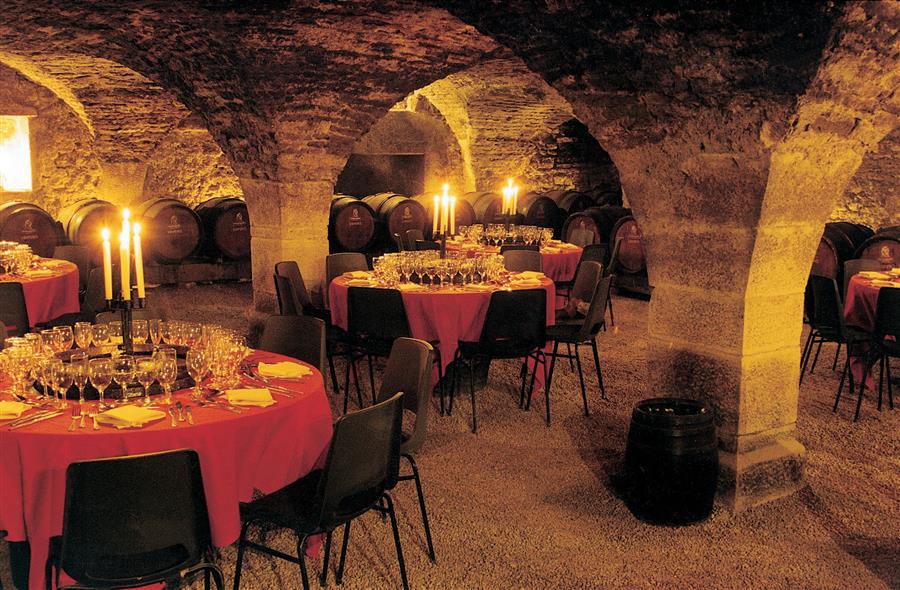 MENUFoie gras de canard mi-cuit marbré aux figues et au pain d’épices,Bouquet de mesclunMeursault (1 bouteille pour 4)----Filet de bœuf aux échalotes et au vin confit,Pommes fondantes et Tian de légumes du soleilSavigny les Beaune 1er Cru (1 bouteille pour 4)----Assiette de trois fromages affinésPommard 1er Cru (1 bouteille pour 5)----Poire pochée au vin rouge épicé et Sorbet cassisCrémant de Bourgogne (1 bouteille pour 6)----Café et eaux minérales